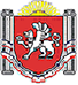 БЕРЕЗОВСКИЙ СЕЛЬСКИЙ СОВЕТ РАЗДОЛЬНЕНСКОГО РАЙОНАРЕСПУБЛИКИ КРЫМ26 (внеочередное) заседание 2 созываРЕШЕНИЕ   30 апреля 2021 г.                  			№ 178с. БерезовкаОб утверждении Положения о конкурсной комиссии по организации и проведению конкурсного отбора инициативных проектов на территории муниципального образования Березовское сельское поселение Раздольненского района Республики КрымВ соответствии с Федеральными законами от 06.10.2003 № 131-ФЗ «Об общих принципах организации местного самоуправления в Российской Федерации», от 20.07.2020 года № 236-ФЗ «О внесении изменений в Федеральный закон «Об общих принципах организации местного самоуправления в Российской Федерации», Уставом муниципального образования Березовское сельское поселение Раздольненского района, принимая во внимание предложение  прокуратуры Раздольненского района от 04.02.2021 № Исорг-20350020-260-21/-20350020 Березовский сельский советРЕШИЛ:1. Утвердить Положение о конкурсной комиссии по организации и проведению конкурсного отбора инициативных проектов на территории муниципального образования Березовское сельское поселение Раздольненского района Республики Крым (приложение).2. Обнародовать данное решение путем размещения на информационных стендах населенных пунктов Березовского сельского поселения и на официальном сайте Администрации Березовского сельского поселения в сети Интернет (http:/berezovkassovet.ru/).3. Настоящее решение вступает в силу со дня его официального обнародования.4. Контроль за выполнением настоящего решения возложить на председателя Березовского сельского совета - главу Администрации Березовского сельского поселения.Председатель Березовского сельского совета- глава АдминистрацииБерезовского сельского поселения                                         		А.Б.НазарПриложение к решению 26 (внеочередного) заседания Березовского сельского совета 2 созыва от 30.04.2021г. № 178Положение о конкурсной комиссии по организации и проведению конкурсного отбора инициативных проектов на территории муниципального образования Березовское сельское поселение Раздольненского района Республики Крым1. Общие положения1.1. Настоящее Положение определяет порядок формирования и работы конкурсной комиссии по организации и проведению конкурсного отбора инициативных проектов на территории муниципального образования Березовское сельское поселение Раздольненского района Республики Крым (далее – конкурсная комиссия, комиссия).1.2. Конкурсная комиссия осуществляет свою деятельность на основе Конституции Российской Федерации, федеральных законов, иных нормативных правовых актов Российской Федерации, Порядок проведения конкурсного отбора инициативных проектов для реализации на территории муниципального образования Березовское сельское поселение Раздольненского района Республики Крым (далее – Порядок проведения конкурсного отбора) и настоящего Положения.1.3. Конкурсная комиссия формируется Администрацией Березовского сельского поселения. При формировании конкурсной комиссии половина от общего числа членов конкурсной комиссии назначается на основе предложений Березовского сельского совета. 1.4. Состав конкурсной комиссии утверждается распоряжением Администрации Березовского сельского поселения. 2. Основные задачи, функции и права конкурсной комиссии2.1. Основной задачей конкурсной комиссии является определение лучшего, из числа представленных на конкурсный отбор, инициативного проекта для реализации на территории, части территории муниципального образования Березовское сельское поселение.       2.2. В заседаниях конкурсной комиссии могут участвовать приглашённые лица, не являющиеся членами конкурсной комиссии.       2.3. Инициаторы проектов и их представители могут принять участие в заседании конкурсной комиссии в качестве приглашённых лиц для изложения своей позиции по инициативным проектам, рассматриваемым на заседании.2.4. Конкурсная комиссия осуществляет следующие функции:1) размещает информацию о проведении конкурсного отбора на официальном сайте Администрации сельского поселения в сети «Интернет»;2) информирует Администрацию сельского поселения и инициаторов проектов по вопросам организации и проведения конкурсного отбора;3) рассматривает, оценивает представленные для участия в конкурсном отборе инициативные проекты в соответствии с критериями оценки инициативных проектов;4) формирует итоговую оценку инициативных проектов;  5) формирует перечень прошедших конкурсный отбор проектов, набравших наибольшее количество баллов;6) принимает решение о признании инициативного проекта прошедшим или не прошедшим конкурсный отбор;5) принимает решение по иным вопросам при организации и проведении конкурсного отбора.2.3. Для решения возложенных на конкурсную комиссию функций она имеет право:1) запрашивать в установленном порядке и получать от Администрации сельского поселения, инициаторов проектов информацию по вопросам, относящимся к компетенции конкурсной комиссии;2) привлекать специалистов для проведения ими экспертизы представленных документов.3. Порядок работы конкурсной комиссии3.1. Конкурсная комиссия состоит из председателя конкурсной комиссии, заместителя председателя конкурсной комиссии, секретаря конкурсной комиссии и членов конкурсной комиссии. 3.2. Председатель конкурсной комиссии:1) осуществляет общее руководство работой конкурсной комиссии;2) ведет заседание конкурсной комиссии;3) определяет дату, время и место проведения заседания конкурсной комиссии, утверждает повестку дня;       4) участвует в работе конкурсной комиссии в качестве члена комиссии;5) подписывает протокол заседания конкурсной комиссии.3.3. Заместитель председателя конкурсной комиссии:1) исполняет полномочия председателя конкурсной комиссии в отсутствие председателя;2) участвует в работе конкурсной комиссии в качестве члена комиссии.3.4. Секретарь конкурсной комиссии:1) организует проведение заседания конкурсной комиссии;2) информирует членов комиссии об очередном заседании конкурсной комиссии;       3) обеспечивает подготовку материалов к заседанию конкурсной комиссии; 4) готовит проекты повестки дня очередного заседания конкурсной комиссии;5 ведет протокол заседания конкурсной комиссии;6) участвует во всех мероприятиях, проводимых конкурсной комиссией, получает материалы по ее деятельности, обеспечивает организацию делопроизводства конкурсной комиссии, выполняет иные функции, связанные с работой конкурсной комиссии;7) участвует в работе конкурсной комиссии в качестве члена комиссии. 3.5.В случае временного отсутствия секретаря конкурсной комиссии исполнение его обязанностей по поручению председателя конкурсной комиссии возлагается на одного из членов конкурсной комиссии.3.6. Члены конкурсной комиссии:1) осуществляют рассмотрение и оценку представленных инициативных проектов; 2) участвуют в голосовании и принятии решений о признании инициативного проекта прошедшим или не прошедшим конкурсный отбор.3.7. Конкурсная комиссия правомочна проводить заседания и принимать решения, если на заседании присутствует не менее 3/4 ее членов. 3.8. Решение конкурсной комиссии по итогам рассмотрения представленных на конкурсный отбор инициативных проектов принимается открытым голосованием простым большинством голосов от присутствующих членов конкурсной комиссии. В случае равенства голосов решающим является голос председательствующего на заседании конкурсной комиссии.3.9.Решение конкурсной комиссии оформляется протоколом в течение 4 рабочих дней со дня заседания конкурсной комиссии, который подписывается председателем комиссии и секретарем комиссии и в течение 3 рабочих дней со дня заседания комиссии направляется председателю сельского совета- главе Администрации сельского поселения.3.10. Организационно-техническое обеспечение деятельности, организацию и ведение делопроизводства конкурсной комиссии осуществляет Администрация сельского поселения. 